Wedstrijd Volwassenen zondag 15 Oktober 2017Bij voldoende deelname organiseren we op zondag 15 Oktober weer een onderlinge wedstrijd voor alle volwassenen die bij ons rijden! We starten meestal rond half elf met de dressuur.Aansluitend springen we dan een parcours en de dag wordt afgesloten met een prijsuitreiking en een borrel voor wie zin heeft!Het is ook mogelijk om in plaats van te springen een tweede dressuurproef te rijden.Graag opgeven voor 1 Oktober a.s.!! De kosten zijn 15 euro , graag contant betalen bij Linda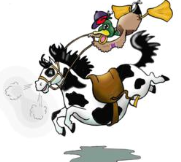 